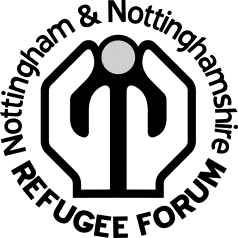 GUIDELINES FOR ACADEMIC RESEARCH AT NOTTINGHAM AND NOTTINGHAMSHIRE REFUGEE FORUMNNRF wishes to encourage the study and dissemination of information around forced migration in academia and to the wider public.However, we also recognise the need to protect our beneficiaries from unwanted questioning about experiences in their lives which may have been traumatic or distressing.In order to balance these two opposing needs we will only give permission for research to be conducted on our premises if we believe it will reach a wide audience or meet a specific need.As an organisation we will provide a space to advertise other research opportunities to our beneficiaries, should they be interested in participating, and we will hold a quarterly seminar programme which students and other interested parties can attend on the asylum process and issues specifically relating to NNRF.If you are interested in conducting research within NNRF, please complete the attached form and e mail it to research@nottsrefugeeforum.org.uk.A panel of senior managers will consider these requests on a monthly basis, and decide which option to offer.  The decision will be made on the following criteria:Relevance of the topicInfluence of the research Reach of the researchDisruption to the work of NNRFPotential distress to the beneficiariesResearch Request Form__________________________________________________________________________________For Office Use OnlyNameUniversityCourse of StudyLevelTitle of researchRelevant experienceHow will your research benefit NNRF?  Do you have a pre-existing connection with NNRF?What form will the research take (interviews/surveys/focus groups/staff/service users/films/recording/written)How long do you envisage this will take?Do you have ethics agreement from your university/place of research?Who will your research reach?Approved for research in the ForumApproved for advertising in the ForumApproved for invitation to seminar